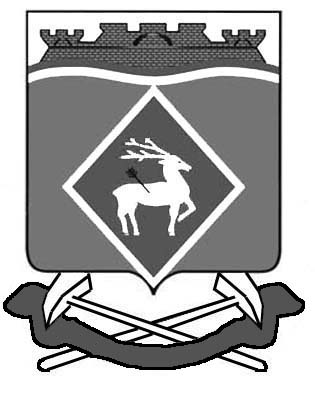 РОСТОВСКАЯ ОБЛАСТЬМУНИЦИПАЛЬНОЕ ОБРАЗОВАНИЕ «ГРУШЕВО-ДУБОВСКОЕ СЕЛЬСКОЕ ПОСЕЛЕНИЕ»АДМИНИСТРАЦИЯ ГРУШЕВО-ДУБОВСКОГО СЕЛЬСКОГО ПОСЕЛЕНИЯ ПОСТАНОВЛЕНИЕ        20.12 2019 г.	                                        №   81                         х. ГрушевкаО внесении изменений в постановление Администрации от 30.11.2018 г. №118 «Об  утверждении  муниципальной программы Грушево-Дубовского сельского поселения «Развитие физической культуры и спорта»           В соответствии с постановлением Администрации Грушево-Дубовского сельского поселения от  26.03.2018 № 43 «Об утверждении Порядка разработки, реализации и оценки эффективности муниципальных программ Грушево-Дубовского  сельского поселения», распоряжением Администрации Грушево-Дубовского  сельского поселения от 19.09.2018 № 41  «Об утверждении Перечня муниципальных программ Грушево-Дубовского  сельского поселения Белокалитвинского района»,                                                              ПОСТАНОВЛЯЮ:Внести изменения в муниципальную программу Грушево-Дубовского сельского поселения «Развитие физической культуры и спорта» согласно приложению № 1. Приложение №4 к муниципальной программе Грушево-Дубовского сельского поселения  «Об  утверждении  муниципальной программы Грушево-Дубовского сельского поселения «Развитие физической культуры и спорта» 	 изложить в новой редакции согласно приложению №4Приложение №5  к муниципальной программе Грушево-Дубовского сельского поселения  «Об  утверждении  муниципальной программы Грушево-Дубовского сельского поселения «Развитие физической культуры и спорта» изложить в новой редакции согласно приложению №5 Изменения, касающиеся бюджетных ассигнования 2019 года, вступают в силу после официального опубликования настоящего постановления. Изменения, касающиеся бюджетных ассигнований 2020-2030 годов, вступают в силу с 1 января 2020 года и распространяются на правоотношения, возникшие начиная с составления проекта бюджета Грушево-Дубовского сельского поселения Белокалитвинского района на 2020 год и на плановый период 2021 и 2022 годов.Глава Администрации                                                  Полупанов А.А.Приложение № 4к муниципальной программе Грушево-Дубовского сельского поселения «Развитие физической культуры и спорта»РАСХОДЫ местного бюджета на реализацию муниципальной программы Грушево-Дубовского сельского поселения «Развитие физической культуры и спорта»Приложение № 5к муниципальной программе Грушево-Дубовского сельского поселения «Развитие физической культуры и спорта»РАСХОДЫ                                                     на реализацию Муниципальной программы Грушево-Дубовского сельского поселения «Развитие физической культуры и спорта»1.1 Ресурсное обеспечение муниципальной программы ––общий объем финансирования муниципальной программы составляет 360,0 тыс. рублей, в том числе:в 2019 году – 30,0 тыс. рублей,в 2020 году – 30,0 тыс. рублей,в 2021 году – 30,0 тыс. рублей,в 2022 году – 30,0 тыс. рублей,в 2023 году – 30,0 тыс. рублей,в 2024 году – 30,0 тыс. рублей,в 2025 году – 30,0 тыс. рублей,в 2026 году – 30,0 тыс. рублей,в 2027 году – 30,0 тыс. рублей,в 2028 году – 30,0 тыс. рублей,в 2028 году – 30,0 тыс. рублей,в 2030 году – 30,0 тыс. рублейиз них:средства местного бюджета– 360,0тыс. рублейИзложить в новой редакции:общий объем финансирования муниципальной программы составляет 360,0 тыс. рублей, в том числе:в 2019 году – 30,0 тыс. рублей,в 2020 году – 30,0 тыс. рублей,в 2021 году – 30,0 тыс. рублей,в 2022 году – 30,0 тыс. рублей,в 2023 году – 30,0 тыс. рублей,в 2024 году – 30,0 тыс. рублей,в 2025 году – 30,0 тыс. рублей,в 2026 году – 30,0 тыс. рублей,в 2027 году – 30,0 тыс. рублей,в 2028 году – 30,0 тыс. рублей,в 2028 году – 30,0 тыс. рублей,в 2030 году – 30,0 тыс. рублейиз них:средства местного бюджета– 360,0тыс. рублейИзложить в новой редакции:Ресурсное обеспечение муниципальной программ––общий объем финансирования муниципальной программы составляет 270,0 тыс. рублей, в том числе:в 2019 году – 00,0 тыс. рублей,в 2020 году – 10,0 тыс. рублей,в 2021 году – 10,0 тыс. рублей,в 2022 году – 10,0 тыс. рублей,в 2023 году – 30,0 тыс. рублей,в 2024 году – 30,0 тыс. рублей,в 2025 году – 30,0 тыс. рублей,в 2026 году – 30,0 тыс. рублей,в 2027 году – 30,0 тыс. рублей,в 2028 году – 30,0 тыс. рублей,в 2028 году – 30,0 тыс. рублей,в 2030 году – 30,0 тыс. рублейиз них:средства местного бюджета– 270,0тыс. рублей 
общий объем финансирования муниципальной программы составляет 270,0 тыс. рублей, в том числе:в 2019 году – 00,0 тыс. рублей,в 2020 году – 10,0 тыс. рублей,в 2021 году – 10,0 тыс. рублей,в 2022 году – 10,0 тыс. рублей,в 2023 году – 30,0 тыс. рублей,в 2024 году – 30,0 тыс. рублей,в 2025 году – 30,0 тыс. рублей,в 2026 году – 30,0 тыс. рублей,в 2027 году – 30,0 тыс. рублей,в 2028 году – 30,0 тыс. рублей,в 2028 году – 30,0 тыс. рублей,в 2030 году – 30,0 тыс. рублейиз них:средства местного бюджета– 270,0тыс. рублей 
1.2  Ресурсное обеспечение подпрограммы 1.2  Ресурсное обеспечение подпрограммы 1.2  Ресурсное обеспечение подпрограммы ––общий объем финансирования подпрограммы – 360,0 тыс. рублей, в том числе по годам:в 2019 году – 30,0 тыс. рублей;в 2020 году – 30,0 тыс. рублей;в 2021 году – 30,0 тыс. рублей;в 2022 году – 30,0 тыс. рублей;в 2023 году – 30,0 тыс. рублей;в 2024 году – 30,0 тыс. рублей;в 2025 году – 30,0 тыс. рублей;в 2026 году – 30,0 тыс. рублей;в 2027 году – 30,0 тыс. рублей;в 2028 году – 30,0 тыс. рублей;в 2029 году – 30,0 тыс. рублей;в 2030 году – 30,0 тыс. рублей;из них средства местного бюджета – 360,0 тыс. рублей, в том числе по годам:в 2019 году – 30,0 тыс. рублей;в 2020 году – 30,0  тыс. рублей;в 2021 году – 30,0 тыс. рублей;в 2022 году – 30,0 тыс. рублей;в 2023 году – 30,0 тыс. рублей;в 2024 году – 30,0 тыс. рублей;в 2025 году – 30,0 тыс. рублей;в 2026 году – 30,0 тыс. рублей;в 2027 году – 30,0 тыс. рублей;в 2028 году – 30,0 тыс. рублей;в 2029 году – 30,0 тыс. рублей;в 2030 году – 30,0 тыс. рублей;Изложить в новой редакции:общий объем финансирования подпрограммы – 360,0 тыс. рублей, в том числе по годам:в 2019 году – 30,0 тыс. рублей;в 2020 году – 30,0 тыс. рублей;в 2021 году – 30,0 тыс. рублей;в 2022 году – 30,0 тыс. рублей;в 2023 году – 30,0 тыс. рублей;в 2024 году – 30,0 тыс. рублей;в 2025 году – 30,0 тыс. рублей;в 2026 году – 30,0 тыс. рублей;в 2027 году – 30,0 тыс. рублей;в 2028 году – 30,0 тыс. рублей;в 2029 году – 30,0 тыс. рублей;в 2030 году – 30,0 тыс. рублей;из них средства местного бюджета – 360,0 тыс. рублей, в том числе по годам:в 2019 году – 30,0 тыс. рублей;в 2020 году – 30,0  тыс. рублей;в 2021 году – 30,0 тыс. рублей;в 2022 году – 30,0 тыс. рублей;в 2023 году – 30,0 тыс. рублей;в 2024 году – 30,0 тыс. рублей;в 2025 году – 30,0 тыс. рублей;в 2026 году – 30,0 тыс. рублей;в 2027 году – 30,0 тыс. рублей;в 2028 году – 30,0 тыс. рублей;в 2029 году – 30,0 тыс. рублей;в 2030 году – 30,0 тыс. рублей;Изложить в новой редакции:Ресурсное обеспечение подпрограммы Ресурсное обеспечение подпрограммы Ресурсное обеспечение подпрограммы ––общий объем финансирования подпрограммы – 270,0 тыс. рублей, в том числе по годам:в 2019 году – 00,0 тыс. рублей;в 2020 году – 10,0 тыс. рублей;в 2021 году – 10,0 тыс. рублей;в 2022 году – 10,0 тыс. рублей;в 2023 году – 30,0 тыс. рублей;в 2024 году – 30,0 тыс. рублей;в 2025 году – 30,0 тыс. рублей;в 2026 году – 30,0 тыс. рублей;в 2027 году – 30,0 тыс. рублей;в 2028 году – 30,0 тыс. рублей;в 2029 году – 30,0 тыс. рублей;в 2030 году – 30,0 тыс. рублей;из них средства местного бюджета – 270,0 тыс. рублей, в том числе по годам:в 2019 году – 00,0 тыс. рублей;в 2020 году – 10,0  тыс. рублей;в 2021 году – 10,0 тыс. рублей;в 2022 году – 10,0 тыс. рублей;в 2023 году – 30,0 тыс. рублей;в 2024 году – 30,0 тыс. рублей;в 2025 году – 30,0 тыс. рублей;в 2026 году – 30,0 тыс. рублей;в 2027 году – 30,0 тыс. рублей;в 2028 году – 30,0 тыс. рублей;в 2029 году – 30,0 тыс. рублей;в 2030 году – 30,0 тыс. рублей;общий объем финансирования подпрограммы – 270,0 тыс. рублей, в том числе по годам:в 2019 году – 00,0 тыс. рублей;в 2020 году – 10,0 тыс. рублей;в 2021 году – 10,0 тыс. рублей;в 2022 году – 10,0 тыс. рублей;в 2023 году – 30,0 тыс. рублей;в 2024 году – 30,0 тыс. рублей;в 2025 году – 30,0 тыс. рублей;в 2026 году – 30,0 тыс. рублей;в 2027 году – 30,0 тыс. рублей;в 2028 году – 30,0 тыс. рублей;в 2029 году – 30,0 тыс. рублей;в 2030 году – 30,0 тыс. рублей;из них средства местного бюджета – 270,0 тыс. рублей, в том числе по годам:в 2019 году – 00,0 тыс. рублей;в 2020 году – 10,0  тыс. рублей;в 2021 году – 10,0 тыс. рублей;в 2022 году – 10,0 тыс. рублей;в 2023 году – 30,0 тыс. рублей;в 2024 году – 30,0 тыс. рублей;в 2025 году – 30,0 тыс. рублей;в 2026 году – 30,0 тыс. рублей;в 2027 году – 30,0 тыс. рублей;в 2028 году – 30,0 тыс. рублей;в 2029 году – 30,0 тыс. рублей;в 2030 году – 30,0 тыс. рублей;Номер и наименование подпрограммы, основного мероприятия, приоритетного основного мероприятия, мероприятия ведомственной целевой программыНомер и наименование подпрограммы, основного мероприятия, приоритетного основного мероприятия, мероприятия ведомственной целевой программыОтветственный исполнитель, соисполнитель, участникКод бюджетной классификации расходовКод бюджетной классификации расходовКод бюджетной классификации расходовКод бюджетной классификации расходовОбъем расходов, всего (тыс. рублей)В том числе по годам реализации муниципальной программы В том числе по годам реализации муниципальной программы В том числе по годам реализации муниципальной программы В том числе по годам реализации муниципальной программы В том числе по годам реализации муниципальной программы В том числе по годам реализации муниципальной программы В том числе по годам реализации муниципальной программы В том числе по годам реализации муниципальной программы В том числе по годам реализации муниципальной программы В том числе по годам реализации муниципальной программы В том числе по годам реализации муниципальной программы В том числе по годам реализации муниципальной программы Номер и наименование подпрограммы, основного мероприятия, приоритетного основного мероприятия, мероприятия ведомственной целевой программыНомер и наименование подпрограммы, основного мероприятия, приоритетного основного мероприятия, мероприятия ведомственной целевой программыОтветственный исполнитель, соисполнитель, участникГРБСРзПрЦСРВРОбъем расходов, всего (тыс. рублей)201920202021202220232024202520262027202820292030112345678910111213141516171819Муниципальной программа Грушево-Дубовского сельского поселения «Развитие физической культуры и спорта»Всего                                             в том числе:Всего                                             в том числе:ХХХХ270,000,010,010,010,030,030,030,030,030,030,030,030,0Муниципальной программа Грушево-Дубовского сельского поселения «Развитие физической культуры и спорта»Сектор муниципального хозяйстваСектор муниципального хозяйства-––––––––––––––––Муниципальной программа Грушево-Дубовского сельского поселения «Развитие физической культуры и спорта»Сектор экономики и финансовСектор экономики и финансов-––––––––––––––––Подпрограмма 1 «Развитие физической культуры и массового спорта Грушево-Дубовского сельского поселения»Сектор экономики и финансов Сектор экономики и финансов 951–––270,000,010,010,010,030,030,030,030,030,030,030,030,0Подпрограмма 1 «Развитие физической культуры и массового спорта Грушево-Дубовского сельского поселения»Сектор экономики и финансов Сектор экономики и финансов 951–––270,000,010,010,010,030,030,030,030,030,030,030,030,0ОМ 1.1 Физкультурные и массовые мероприятия в рамках подпрограммыСектор муниципального хозяйстваСектор экономики и финансов Сектор муниципального хозяйстваСектор экономики и финансов 951–––270,000,010,010,010,030,030,030,030,030,030,030,030,0Наименование муниципальной программы, номер и наименование подпрограммы Источники финансированияОбъем расходов, всего(тыс. рублей)В том числе по годам реализации муниципальной программы В том числе по годам реализации муниципальной программы В том числе по годам реализации муниципальной программы В том числе по годам реализации муниципальной программы В том числе по годам реализации муниципальной программы В том числе по годам реализации муниципальной программы В том числе по годам реализации муниципальной программы В том числе по годам реализации муниципальной программы В том числе по годам реализации муниципальной программы В том числе по годам реализации муниципальной программы В том числе по годам реализации муниципальной программы В том числе по годам реализации муниципальной программы Наименование муниципальной программы, номер и наименование подпрограммы Источники финансированияОбъем расходов, всего(тыс. рублей)201920202021202220232024202520262027202820292030123456789101112131415Муниципальнаяпрограмма «Развитие физической культуры и спорта»всего 270,000,010,010,010,030,030,030,030,030,030,030,030,0Муниципальнаяпрограмма «Развитие физической культуры и спорта»областной бюджет–––––––––––––Муниципальнаяпрограмма «Развитие физической культуры и спорта»безвозмездные поступления в областной бюджет –––––––––––––Муниципальнаяпрограмма «Развитие физической культуры и спорта»в том числе за счет средств:Муниципальнаяпрограмма «Развитие физической культуры и спорта»федерального бюджета–––––––––––––Муниципальнаяпрограмма «Развитие физической культуры и спорта»местный бюджет270,000,010,010,010,030,030,030,030,030,030,030,030,0Муниципальнаяпрограмма «Развитие физической культуры и спорта»внебюджетные источники–––––––––––––Подпрограмма 1 «Развитие физической культуры и спорта Грушево-Дубовского сельского поселения»всего 270,000,010,010,010,030,030,030,030,030,030,030,030,0Подпрограмма 1 «Развитие физической культуры и спорта Грушево-Дубовского сельского поселения»областной бюджет–––––––––––––Подпрограмма 1 «Развитие физической культуры и спорта Грушево-Дубовского сельского поселения»безвозмездные поступления в областной бюджет –––––––––––––Подпрограмма 1 «Развитие физической культуры и спорта Грушево-Дубовского сельского поселения»в том числе за счет средств: Подпрограмма 1 «Развитие физической культуры и спорта Грушево-Дубовского сельского поселения»федерального бюджета–––––––––––––Подпрограмма 1 «Развитие физической культуры и спорта Грушево-Дубовского сельского поселения»местный бюджет270,000,010,010,010,030,030,030,030,030,030,030,030,0Подпрограмма 1 «Развитие физической культуры и спорта Грушево-Дубовского сельского поселения»внебюджетные источники–––––––––––––